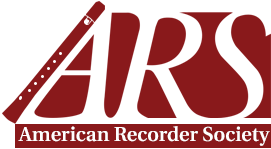 American 
Recorder Society
Educational 
Outreach GrantFunded by
The Sondra Thompson Outreach Fund
The Recorder Teachers FundDeadline: Applications are accepted from May 1 – June 15 every year (for funds to be used during the school year beginning in the fall of the same calendar year as the application). The American Recorder Society (ARS) has established the ARS Educational Outreach Grant (EOG), a grant to help support music education for the recorder, with priority given to those teaching in underserved elementary and secondary schools. EOG also supports extracurricular K-12 recorder programs. Priority is given but not limited to funding the following types of requests:Initiate or improve a program involving the recorder which may include purchasing recorders, music stands and educational materials;K-12 teacher or educator attendance at a recorder workshop to improve their skills;Recorder ensemble school presentation or concert;Your application will be reviewed by the ARS.  Grants awarded typically range from $100-$500.Please complete the following application and submit with all supporting materials.ARS Educational Outreach Grant
Grant ApplicationApplicant Name: 	 E-mail: 	Mailing Address: 	City: 	 State: 	 Zip: 	Website (if applicable): 	Project Name: 	Project Timeline: 	Phone Number(s)   Home: 	 Cell: 	 Work: 	Amount requested from ARS (not to exceed $500 	$	Have you applied for an ARS Educational Outreach Grant before? (circle one)   Yes   NoIf yes, when? 	 Amount awarded: $	Email one copy of Grant Application and any Supporting Materials to Susan Burns at director@americanrecorder.org and David Melanson  at damelansonars@gmail.com. Otherwise mail your Cover Letter, Grant Application, Written Project Proposal, and Supporting Materials to:American Recorder SocietyP.O. Box 480054Charlotte, NC 28269-5300Please use as much space as needed (may we suggest using this form by typing into the document as opposed to a handwritten submission).Please describe your project.What is the date or time frame of your project?In which geographic area will it take place? (Please be specific.)What are the financial reasons for your application?Please describe your project’s benefits to the recorder community.Is there anything else you would like to tell us about your project?Please provide an itemized budget:If awarded, we require a short testimonial and photo(s) of your project when it is completed so that we can report about it in our newsletter and on our website. Do you agree?Name: _________________________________________   Date: _________________________